Игра «Прятки» направлена на развитие внимания и восприятия дошкольников. Инструкция: найди на картинке все предметы. 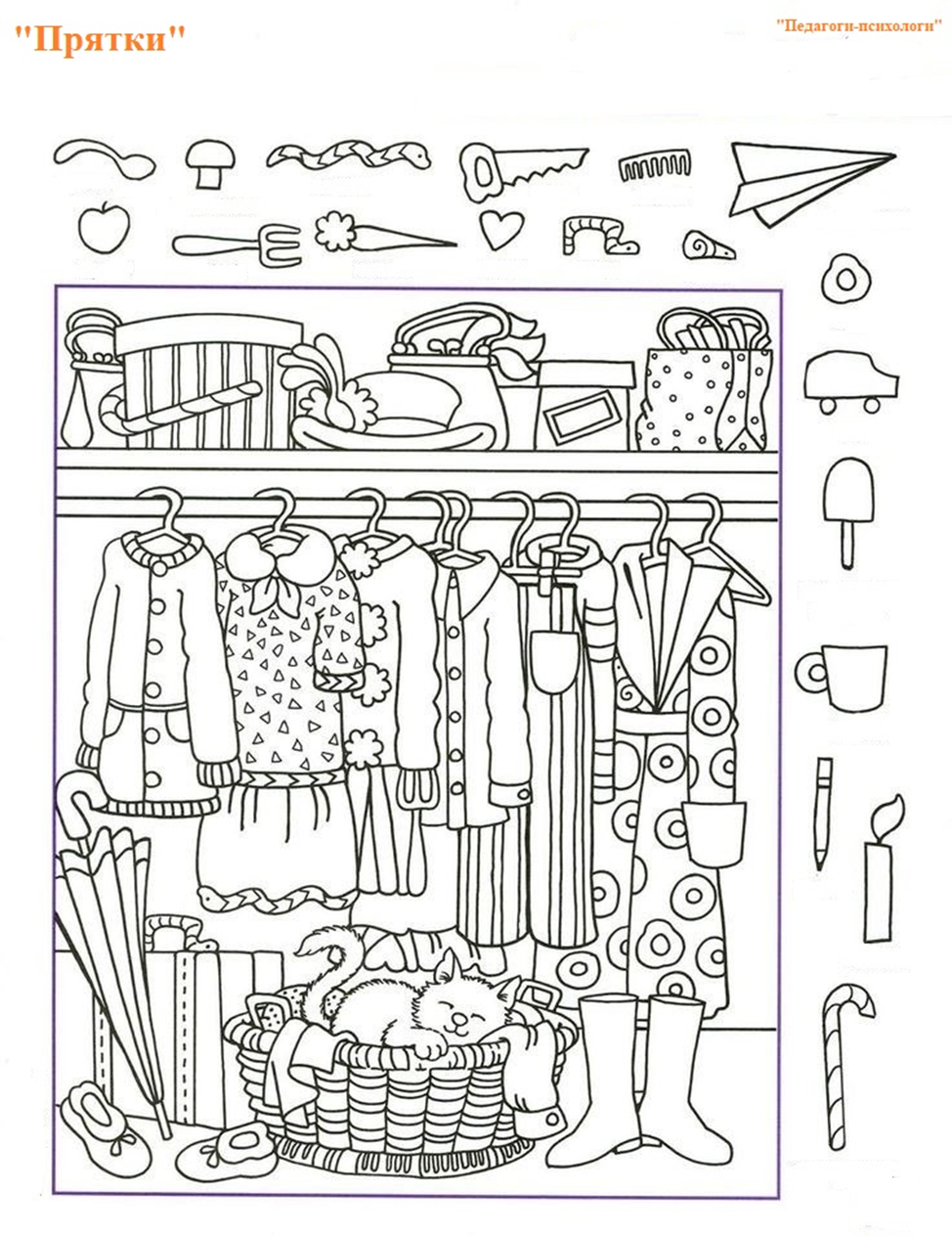 Найди 10 отличий на картинке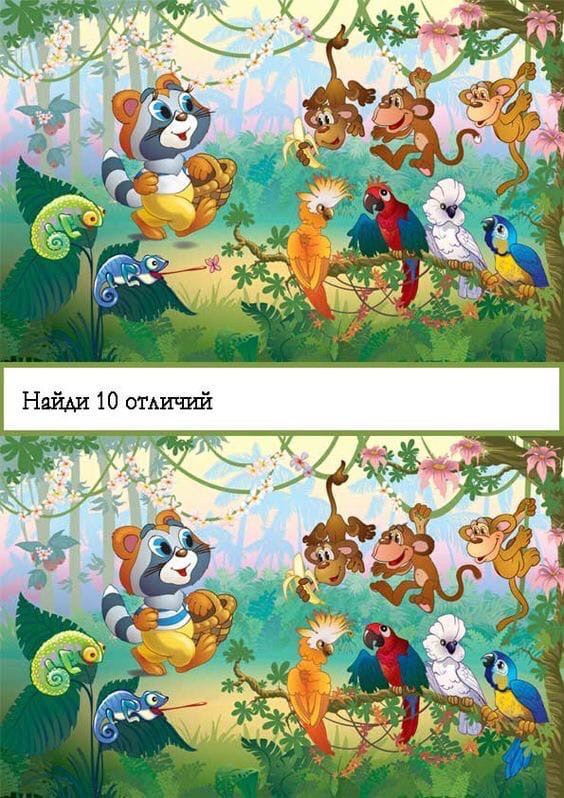 Посмотри внимательно на картинку и скажи, что перепутал художник?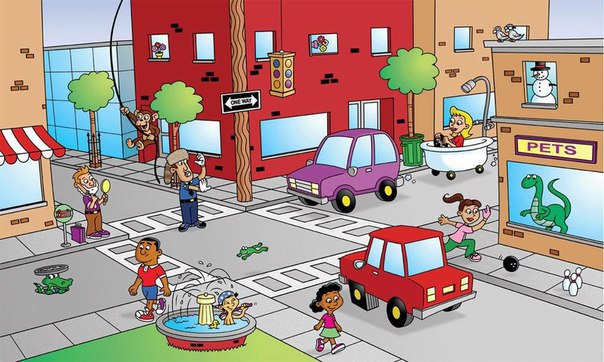 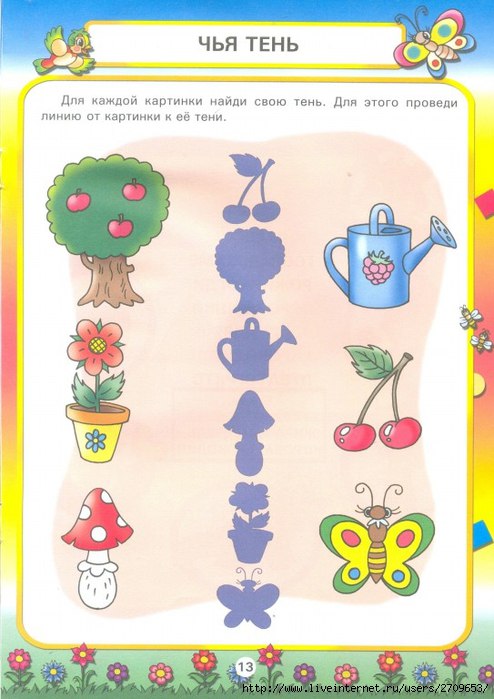 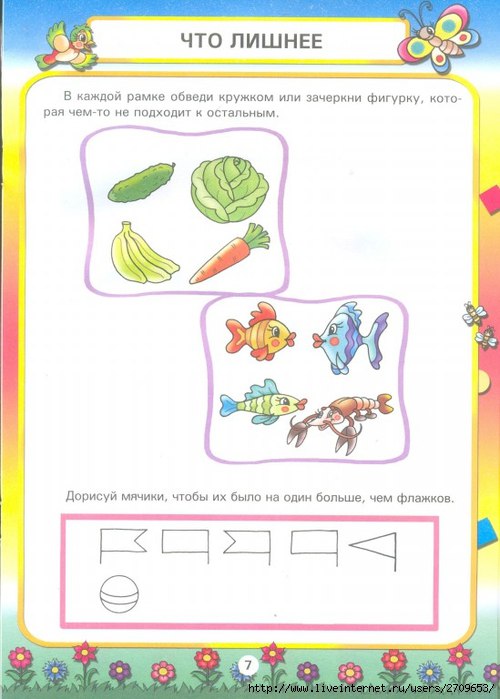 Пройди лабиринт. Помоги хомячкам добраться до своих домиков. 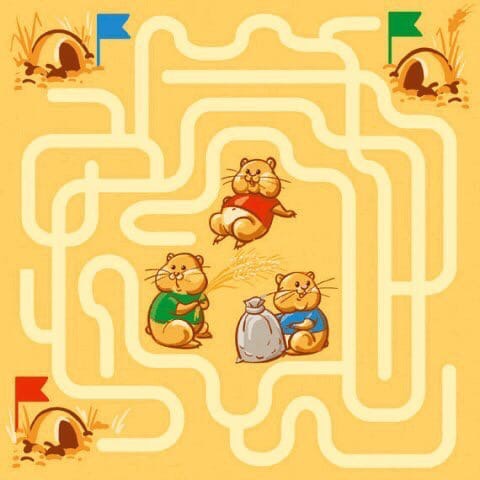 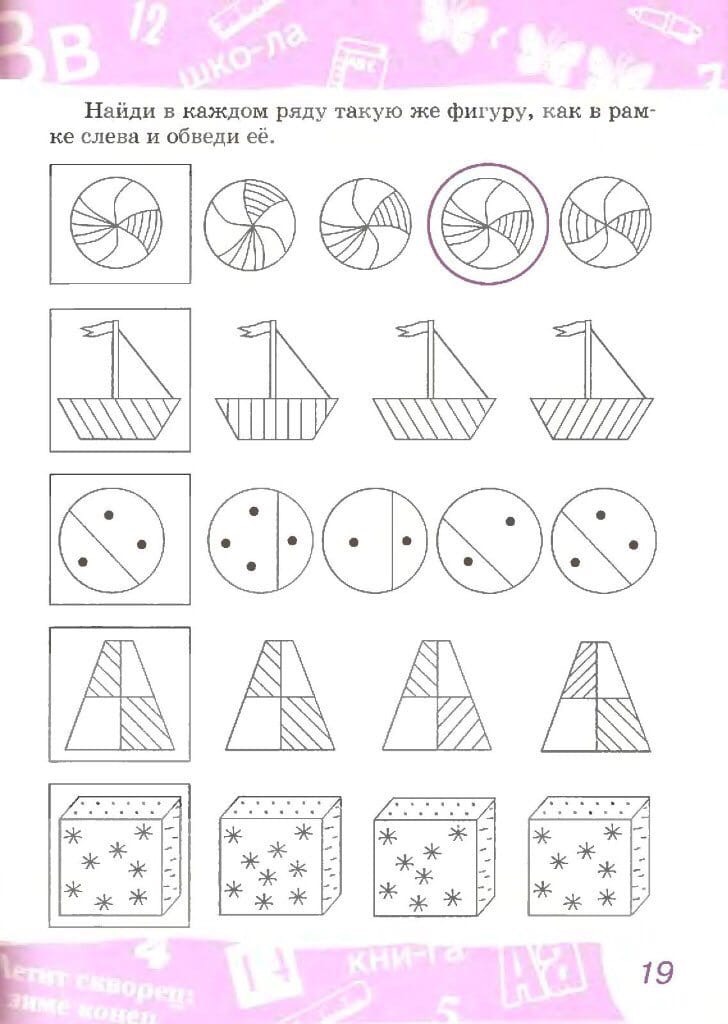 